Please complete and sign this form. Attach any required additional information and lodge with Coliban Water.Details of property from which trade waste will be dischargedStreet number: 	Street: Suburb: 	State: VIC 	Postcode: Municipality: Details of occupierFull name of company / individual: Trading name (if applicable): Addresses of registered offices: Australian Company Number (ACN): Australian Business Number (ABN): If the occupier is a partnership / individual please provide full name(s) and private address(es) below. If there are more than three individuals please attach additional details.First name: 	Surname: Address:  Suburb: 	State: VIC 	Postcode: First name:  	Surname: Address: Suburb: 	State: VIC 	Postcode: First name:  	Surname: Address: Suburb: 	State: VIC 	Postcode: Postal address for trade waste correspondenceStreet number: 	Street: Suburb: 	State: VIC 	Postcode: Who is the person responsible for day to day trade waste management at the site from which trade waste will be discharged?This person will be the site contact for Coliban Water’s Trade Waste and Authorised Officers.Name: 	Position: Work telephone: 	Mobile: Email (trade waste contact person): 	Email (company, if available): Whom should we contact in case of an emergency?This should be a senior executive officer who can be contacted both in business hours and after hours for trade waste emergencies. If more than one person is applicable, please attach details of additional contacts.Name: 	Position: Work telephone: 	Mobile: Is this application for a new trade waste discharge? No	 Yes	If yes proposed date to commence discharge is: 	If yes please address all matters outlined in this form.Is this application for a change to your existing trade waste discharge? No	 Yes	If yes proposed date to change discharge is: 	If yes please address all matters outlined in this form.Is this application for a change of occupancy of a business? No	 Yes	If yes date of changeover is: 	If yes please provide the name of the current occupier. First name: 	Surname: Address: Suburb:  	State:  	Postcode: DeclarationThis application must be signed by a person who has the authority to make both the statements set out above and give the following undertakings:I undertake to Coliban Water that I have the authority to make the statements set out above and give the undertakings set out below on behalf of the occupier.If Coliban Water accepts the occupier’s offer contained in this application, the occupier will:Comply with all the requirements of any trade waste agreement or consent, andEnsure that all plumbing and drainage work on the site and all connected fittings and appliances comply with all the requirements of Australian Standards, the relevant plumbing codes and any trade waste requirements imposed by Coliban Water.Signed on behalf of the occupier:	Name: Date: Please noteApproval for a plumbing connection requires a separate application which can be found on our website www.coliban.com.au/propertyconnectionsIn carrying out our statutory functions for planning for, providing, managing and operating sewerage systems, we may share information with our officers and contractors, other bodies exercising power under the Water Act 1988, the Environment Protection Act 1970, the Local Government Act 1989 and other government agencies. We will ask your permission before sharing information which may identify you or your business with any person other than those mentioned above.Section ATrade Waste informationHow to complete this sectionYou may fill out sections A and B, attaching the requested information; and / orPrepare a report/s that specifically addresses all elements listed all this sections of this form.Change of discharge conditions requires tables in section B2 to be filled out with current information and again with predicted / proposed information.Electronic reports / attachments are the preferred method of submission.General Trade Waste informationGeneral guidanceAll wastes proposed to be discharged to sewer should be managed in accordance with the waste hierarchy outline in 
Section 1 (i) of the Environment Protection Act 1970 “in accordance with the following order of preference:AvoidanceRe-useRe-cyclingRecovery of energyTreatmentContainmentDisposalA1	Describe the type of business carried out on this sitePlease give a brief description of the type of industry / business carried out on site e.g. food processing, textiles, recreation.A2	Describe the type of processes on the site that generate trade wastePlease describe the types of processes and activities on site that generate trade waste that is to be discharged to sewer e.g. boiler blowdown, dyeing machine, floor washing, parts washing, laboratory, food preparation.A3	Days and hours of the week when trade waste discharges may take placePlease tick the appropriate days of the week and fill in the hours of the day that your trade waste discharge may occur. Monday to Friday	From: 	To:  Saturday	From: 	To:  Sunday	From: 	To: Please describe any seasonal trends that may impact on the volumes and quality of trade waste discharged from the site (e.g. processing of seasonal food produce or production peaks/lows during holiday periods).A4	Please identify contaminants present or likely to be present in your trade waste discharge to sewerPlease tick all applicable (note - you will be asked for more specific information in section B2): Food waste	 Food oils / fat / grease	 Hydrocarbons Paint	 Ammonia	 Acids Alkalis	 Disinfectants	 Solvents	 Pesticides / herbicides	 Sulphur containing compounds	 Petrochemicals Cyanide	 Dyes / inks	 Chlorinated hydrocarbons Photographic waste	 Heavy metals	 Medical waste Radioactive materials Other (please specify): A5	Materials stored at this site that have the potential to enter the sewerage systemPlease provide a list of all materials stored or used at the site that have the potential to enter the sewerage system.  These materials may be chemicals, raw materials, intermediates, products produced at the site and waste products.  This should include materials that that are not normally present in trade waste but in the event of a spill, accident or fire may have the potential to discharge into the sewerage system, including fire suppression chemicals.Where possible these materials should be described using proper chemical names. If you don’t know the chemical contaminants that are or could be present, of if you use proprietary products you must attach relevant Material Safety Data Sheets (MSDS) for the chemicals use. The data sheets must describe the chemical composition of the material used. Please indicate if an MSDS is attached.A6	Number of employeesPlease provide the number of employees working at the site expressed as the number equivalent full time employees.Number of employees (expressed as full time equivalents): Stormwater and groundwaterA7	Stormwater infiltrationIt is our policy that stormwater is only accepted for discharge to sewer under special circumstances. Please advise whether any stormwater is proposed to be discharged to sewer. Stormwater discharge to sewer:	 No	 YesIf yes please provide details including reason why approval is sought to discharge stormwater, collection area/s (m2), potential contaminants and volume/s in the space provided:A8	Groundwater infiltrationIt is our policy that groundwater is only accepted for discharge to sewer under special circumstances. Please advise whether any groundwater is proposed to be discharged to sewer. Groundwater discharge to sewer:	 No	 YesIf yes please provide details including reason why approval is sought to discharge groundwater, collection point/s, potential contaminants and volume/s in the space provided:Risk ManagementA9	Risk managementA trade waste risk assessment evaluates the risks associated with the generation, treatment, conveyance, storage, monitoring and discharge of trade waste on site and the actions undertaken or proposed to manage these risks. This should consider the risk to the sewer system and to sewerage treatment. No	 Yes	If yes in what year: 	If yes please attach a copy of the risk profile.A10	Has an action plan been prepared for this site to prevent and contain firewater? No	 Yes	If yes in what year: 	If yes please attach a copy of the action plan.Fire water is not normally discharged as trade waste. Fire water discharges are considered to be spills and should be prevented or contained so they do not enter the sewerage system.A11	Chemical storesIt is our policy that all chemicals should be stored in accordance with EPA Victoria’s Bunding Guidelines.  Chemicals are not normally discharged as trade waste. Chemical discharges are considered to be spills and should be prevented or contained so they do not enter the sewerage system.Are there any chemical stores on site? No	 Yes	If yes please provide the following:Attach a scaled plan of the entire premises including:Location of all chemical storesLocation of main chemical handling areas (including tanker loading/unloading)Site boundaries, north point, address, legend.For chemical stores and handling areas please attach the following:Details of bundingDetails of proposed connection/s to trade waste (if any)Outline of controls to prevent discharges of chemicals to the sewerage system.Section BTrade Waste Discharge DetailsB1	Trade Waste planAttach a scaled plan of the entire premises including:Details and location of all equipment (including fixtures, tanks, pits, apparatus and meters) which are associated with the generation, treatment, conveyance, storage, monitoring (flow and trade waste sampling) and discharge of trade waste.Site boundaries, north point, address, legend.Note: A fixture is a source from which trade waste is generated e.g. sink, trough, floor area, rinsing tank etc.B2	In the following tables, describe the processes or activities on the site that will generate trade waste, estimate volumes and provide details of contaminantsPlease ensure that activities and processes listed earlier in the form are covered here.Please describe the characteristics and volume of each trade waste generating activity and process on site. When completing the table please consider parameters we charge for, acceptance criteria, any other contaminants identified in the application.Example:Trade Waste volume detailsFor assistance in providing volumes the following information may be useful:A fully open tap will supply approximately 18 litres per minute A standard 13mm garden hose will supply approximately 25 litres per minute Please do not forget to include volume totals at the bottom of the table. If you have average figures available then as a guide the maximum daily discharge is likely to be 20% more than the average. Trade Waste contaminant detailsPlease provide post treatment concentrations – note that pre-treatment details are required in section B4.B3	Trade waste managementFor each activity or area producing trade waste identified in the previous section please advise:Basis of estimate of waste concentration and volumeProposed means of pre-treatment.  Please advise the range of pre-treatment methods you have considered and why you have chosen your proposed method. Provide details of your chosen pre-treatment method in section B4.How the waste can be minimised in accordance with the waste hierarchyHow you propose to monitor waste quality and flow rate. Provide details in section B5.Pre-treatment, trade waste metering and samplingInstallation of pre-treatment, trade waste metering and/or sampling equipment may be required at the discretion of us.B4	Pre-treatment detailsPlease provide details of pre-treatment identified in section B3 including:Piping and instrumentation diagram/sManufacturer information, specifications and model number Capacity, dimensions and material of construction and lining of all pits and tanksDosing equipment, pH control equipment, pumps and their respective rates and flow metering equipmentPlanned installation and commissioning datesAn operation and maintenance schedule.B5	Trade waste metering and sampling detailsDo you plan to install a trade waste meter/s? No	 YesIf yes then please advise the following:Manufacturer information, specifications and model number:Meter type (please tick):	 Check meter	 Magnetic flow meter	 Hours run meterDo you plan to install a trade waste sampler? No	 YesIf yes then advise the following:Manufacturer information, specifications and model numberSampler type:Proposed means of operation (e.g. sampler timing and volumes):Please include location of meters and samplers in piping and instrumentation diagram/s referred to in section B4.Contact usIf you require any additional information to complete this application please contact us on either:Telephone: 1300 363 200Email: coliban@coliban.com.au More information regarding trade waste, your rights and our obligations is available from our website: www.coliban.com.au/trade_wasteLodging an applicationIf your application is incomplete it will be returned to you for inclusion of additional information. Please ensure you have attached the following information (if required).Additional individual’s informationMaterial safety data sheets (MSDS)Waste management planResource management planSpills and firewater planMagnetic flow meter calibration certificateTreatment apparatus planAdditional tablesWaste assessmentWater management planRisk profileGroundwater management planTrade waste planPlease print and sign your completed form, attach any information and lodge with us either by:Post:	Fax:	Email:Coliban Water	03 5434 1341	coliban@coliban.com.au
Attention: 
Trade Waste and Recycled Water Coordinator
PO Box 2770
Bendigo DC  VIC  3554Important: It is against the law for you to discharge trade waste until you have a current Trade Waste Agreement or consent. If you do discharge without a current agreement or consent, you could be prosecuted and denied a Trade Waste Agreement of consent.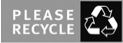 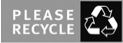 Activities or area producing trade wasteWhat is in the trade waste?Maximum discharge rate in litres per minuteMaximum discharge rate in kilolitres per dayFood processing area 1Food wasteAcid/ AlkaliSalt300150Wash down areaFood wasteAcid/ Alkali10030Activities or area producing trade wasteWhat is in the trade waste?Maximum discharge rate in litres per minuteMaximum discharge rate in kilolitres per dayContaminant VolumeVolumeVolumeVolumeConcentration Concentration LoadLoadLoadLoadAverage dailyMax dailyAverage monthlyMax monthlyAverageMaximumAverage dailyMax dailyAverage monthlyMax monthlyCODSSNPECpHOther:1(i.e. arsenic)23